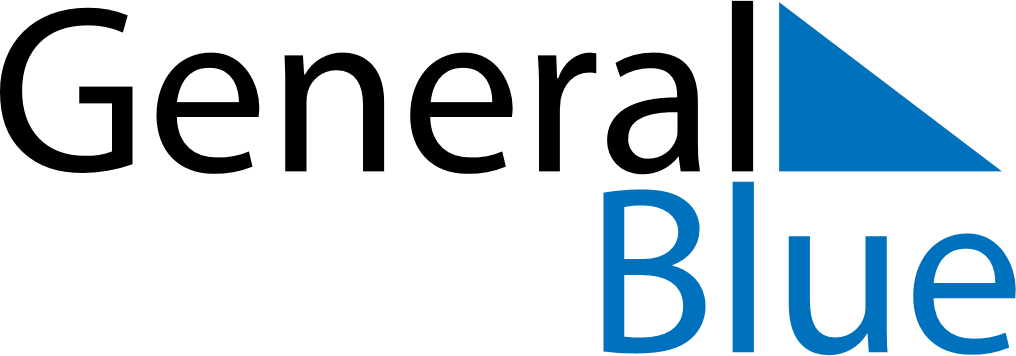 Nicaragua 2019 HolidaysNicaragua 2019 HolidaysDATENAME OF HOLIDAYJanuary 1, 2019TuesdayNew Year’s DayJanuary 18, 2019FridayBirthday of Rubén DaríoApril 18, 2019ThursdayMaundy ThursdayApril 19, 2019FridayGood FridayMay 1, 2019WednesdayLabour DayMay 30, 2019ThursdayMother’s DayJune 1, 2019SaturdayChildren’s DayJune 23, 2019SundayFather’s DayJuly 19, 2019FridayRevolution DaySeptember 14, 2019SaturdayBattle of San JacintoSeptember 15, 2019SundayIndependence DayOctober 12, 2019SaturdayIndigenous Resistance DayDecember 8, 2019SundayImmaculate ConceptionDecember 24, 2019TuesdayChristmas EveDecember 25, 2019WednesdayChristmas DayDecember 31, 2019TuesdayNew Year’s Eve